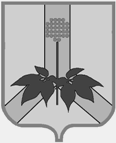 АДМИНИСТРАЦИЯ  ДАЛЬНЕРЕЧЕНСКОГО  МУНИЦИПАЛЬНОГО  РАЙОНА     ПОСТАНОВЛЕНИЕ31 марта 2022г.г.                                  Дальнереченск                                       №   139  –паО внесении изменений в Муниципальную  программу "Формирование законопослушного поведения участников дорожного движения в Дальнереченском муниципальном районе на 2018 - 2022 годы.Руководствуясь Уставом Дальнереченского муниципального района администрация Дальнереченского муниципального районаПОСТАНОВЛЯЕТ:1. Внести в Муниципальную программу Дальнереченского муниципального района "Формирование законопослушного поведения участников дорожного движения в Дальнереченском муниципальном районе на 2018 - 2022 годы", утвержденную постановлением администрации Дальнереченского муниципального района от 20.09.2018г № 410-па(далее –Программа) следующие изменения:1.1.В паспорте программы строку «Объемы и источники финансирования программы» изложить в следующей редакции:«Общий объем финансирования из бюджета Дальнереченского муниципального района составляет 220 тыс. руб., в том числе по годам:2018 год-0;2019год-50,0тыс.руб.;2020год-50,0тыс.руб.;2021год-50,0тыс.руб.;2022год-70,0тыс.руб.;        1.2.    В разделе 5 «Финансовое обеспечение муниципальной программы» пункт 1 изложить в следующей редакции:«Общий объем финансирования из бюджета Дальнереченского муниципального района составляет 220,0 ты. Рублей, в том числе по годам:2018 год-0;2019год-50,0тыс.руб.;2020год-50,0тыс.руб.;2021год-50,0тыс.руб.;2022год-70,0тыс.руб.;»1.3. Изложить Приложение к программе «"Формирование законопослушного поведения участников дорожного движения в Дальнереченском муниципальном районе на 2018 - 2022 годы" в редакции Приложения к настоящему постановлению;        2.  Отделу по работе с территориями и делопроизводству администрации Дальнереченского муниципального района разместить настоящее постановление на официальном сайте администрации Дальнереченского муниципального района;         3. Контроль за исполнением настоящего постановления возложить на заместителя главы администрации Дальнереченского муниципального района Попова А.Г.	4. Настоящее постановление вступает в силу со дня его обнародования в установленном порядке.

И.о.главы Дальнереченского муниципального района                                                                     А.Г.ПоповПриложение
к муниципальной программе "Формирование
законопослушного поведения участников
дорожного движения в Дальнереченскоммуниципальном районе на 2018 - 2022 годы",
утвержденной
постановлением администрации
Дальнереченского муниципального района
от 22июня 2020 г. N376 -паОСНОВНЫЕ МЕРОПРИЯТИЯ, ПОКАЗАТЕЛИ И ОБЪЕМЫ ФИНАНСИРОВАНИЯ МУНИЦИПАЛЬНОЙ ПРОГРАММЫ "ФОРМИРОВАНИЕ ЗАКОНОПОСЛУШНОГО ПОВЕДЕНИЯ УЧАСТНИКОВ ДОРОЖНОГО ДВИЖЕНИЯ В ДАЛЬНЕРЕЧЕНСКОМ МУНИЦИПАЛЬНОМ РАЙОНЕ НА 2018 - 2022 ГОДЫ"NНаименование целей, задач, Муниципальной программы, основных мероприятий, ведомственных целевых программ, показателейЕдиница измерения показателяКоэффициент значимостиМетодика расчета показателяСроки реализацииОтветственный исполнитель и соисполнителиКоды бюджетной классификации расходовКоды бюджетной классификации расходовКоды бюджетной классификации расходовЗначения по годам реализацииЗначения по годам реализацииЗначения по годам реализацииЗначения по годам реализацииЗначения по годам реализацииЗначения по годам реализацииГлавный раздел, подразделЦелевая статьяВид расходов20182019202020212022Итого 12345678910111213141516Цель: "Сокращение количества дорожно-транспортных происшествий с пострадавшими"X2018 - 2022МО МВД России «Дальнереческий», МКУ «УНО» ДМР,Отдел АС и ЖКХЦель: "Повышение уровня правового воспитания участников дорожного движения, культуры их поведения, профилактика детского дорожно-транспортного травматизма в ДМРЦель: "Профилактика дорожно-транспортного травматизма в СМИ"финансирование за счет бюджета ДМРтыс. руб.XXXXXX0,050,050,050,070,0220,01.Задача "Предупреждение опасного поведения детей младшего школьного возраста, участников дорожного движения"1.1.Мероприятие "Приобретение световозвращающих элементов и распространение их среди учащихся младших классов0,42018 - 2022МКУ»УНО» ДМРфинансирование за счет бюджета ДМРтыс. руб.XXXXXX0,040,00,040,055,0135,01.2.Мероприятие "Организация работы движения юных помощников полиции, юных инспекторов безопасности дорожного движения"2018 - 2022МО МВД России «Дальнереческий», МКУ «УНО» ДМРфинансирование за счет бюджета ДМРтыс. руб.XXXXXX0,00,00,00,00,00,01.3.Мероприятие "Оснащение муниципальных образовательных организаций оборудованием и средствами обучения безопасному поведению на дорогах (уголки,стенды Правил дорожного движения, компьютерные обучающие программы, обучающие игры) (за счет средств, предусмотренных на текущую деятельность)МКУ «УНО» ДМРфинансирование за счет бюджета ДМРтыс. руб.XXXXXX0,00,040,00,00,040,01.4.Мероприятие "Организация и проведение совместно с ГИБДД мероприятия "Безопасное колесо", для учащихся общеобразовательных учреждений"МО МВД России «Дальнереческий», МКУ «УНО» ДМРфинансирование за счет бюджета ДМРтыс. руб.XXXXXX0,010,010,010,015,045,0Показатель: "Снижение количества ДТП с участием несовершеннолетних"%X100 - (количество ДТП с участием несовершеннолетних в отчетном году/количество ДТП с участием несовершеннолетних в предшествующем году x 1000)2018 - 2022XXXX0,50,50,50,50,5XПоказатель: "Снижение числа детей, погибших в ДТП"%X100 - (число детей, погибших в ДТП в отчетном году/ число детей, погибших в ДТП в предшествующем году x 1000)2018 - 2022XXXX0,50,50,50,50,5X2.Задача "Создание комплексной системы профилактики ДТП в целях формирования у участников дорожного движения стереотипа законопослушного поведения и негативного отношения к правонарушениям в сфере дорожного движения, реализация программы правового воспитания участников дорожного движения, культуры их поведения"2.1.Мероприятие "Разработка годовых межведомственных планов мероприятий по профилактике детского дорожно-транспортного травматизма в образовательных учреждениях ДМР"0,22018 - 2022МО МВД России «Дальнереческий», МКУ «УНО» ДМРфинансирование за счет бюджета ДМРтыс. руб.XXXXXX0,00,00,00,00,00,02.2.Мероприятие "Организация и проведение в преддверие учебного года обследования улично-дорожной сети и пешеходных переходов у образовательных организаций"0,22018 - 2022МО МВД России «Дальнереческий», МКУ «УНО» ДМР,Отдел АС и ЖКХфинансирование за счет бюджета ДМРтыс. руб.XXXXXX0,00,00,00,00,00,02.3.Мероприятие "Проведение профилактических рейдов на пешеходных переходах вблизи образовательных организаций с вручением памяток-листовок пешеходам и водителям-родителям"0,22018 - 2022МО МВД России «Дальнереческий»финансирование за счет бюджета ДМРтыс. руб.XXXXXX0,00,00,00,00,00,0Показатель "Количество проведенных рейдов на пешеходных переходах вблизи образовательных организаций с вручением памяток-листовок пешеходам и водителям-родителям"шт.XАбсолютный показательXXXXX5050505050503.Задача "Совершенствование системы профилактики детского дорожно-транспортного травматизма, формирование у детей навыков безопасного поведения на дорогах"3.1.Мероприятие "Проведение в школах пропагандистских кампаний, направленных на формирование у участников дорожного движения стереотипов законопослушного поведения (тренинги, круглые столы на уровне ДМР)"2018 - 2022МО МВД России «Дальнереческий», МКУ «УНО» ДМРфинансирование за счет бюджета ДМРтыс. руб.XXXXXX0,00,00,00,00,00,03.2.Мероприятие "Проведение уроков правовых знаний в школах, в рамках Всероссийской акции "Внимание - дети!" и других оперативно-профилактических мероприятий2018 - 2022МО МВД России «Дальнереческий», МКУ «УНО» ДМР,Отдел АС и ЖКХфинансирование за счет бюджета ДМРтыс. руб.XXXXXX0,00,00,00,00,00,0Показатель "Доля учащихся (воспитанников) задействованных в мероприятиях по профилактике ДТП"%XАбсолютный показатель2018 - 2022XXXX100100100100100X4.Задача "Проведение в СМИ пропагандистских кампаний, направленных на формирование у участников дорожного движения стереотипов законопослушного поведения"4.1.Мероприятие "Освещение вопросов обеспечения профилактики детского дорожно-транспортного травматизма в средствах массовой информации; организация и проведение совместно со СМИ целевых профилактических мероприятий, направленных на повышение культуры поведения участников дорожного движения (водителей, пассажиров, пешеходов), обеспечение безопасности детей на дорогах"2018 - 2022МО МВД России «Дальнереческий», МКУ «УНО» ДМР,Отдел АС и ЖКХфинансирование за счет бюджета ДМРтыс. руб.XXXXXXX0,00,00,00,00,0Показатель "Количество публикаций в СМИ, освещающих вопросы обеспечения профилактики детского дорожно-транспортного травматизма"шт.XАбсолютный показательXXXXXX1010101010ИТОГО общий объем финансирования муниципальной программы за счет бюджета ДМРтыс. руб.0,050,050,050,070,0220,0